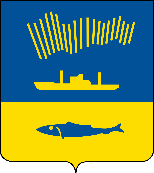 АДМИНИСТРАЦИЯ ГОРОДА МУРМАНСКАПОСТАНОВЛЕНИЕ25.05.2022                                                                                                        № 1367О внесении изменений в постановление администрации города Мурманска от 20.01.2017 № 111 «Об утверждении порядка формирования и ведения реестра объектов потребительского рынка города Мурманска»  (в ред. постановлений от 17.05.2017 № 1428, от 25.12.2018 № 4508В соответствии с Федеральным законом от 06.10.2003 № 131-ФЗ                        «Об общих принципах организации местного самоуправления в Российской Федерации», Федеральным законом от 28.12.2009 № 381-ФЗ «Об основах государственного регулирования торговой деятельности в Российской Федерации», руководствуясь Уставом муниципального образования городской округ город-герой Мурманск, решением Совета депутатов города Мурманска               от 27.12.2007 № 45-553 «О реестре объектов потребительского рынка                         города Мурманска»,  п о с т а н о в л я ю: 1. Внести в постановление администрации города Мурманска от 20.01.2017 № 111 «Об утверждении порядка формирования и ведения реестра объектов потребительского рынка города Мурманска» (в ред. постановлений от 17.05.2017 № 1428, от 25.12.2018 № 4508) следующие изменения:1.1. В преамбуле слова «Уставом муниципального образования                           город Мурманск» заменить словами «Уставом муниципального образования городской округ город-герой Мурманск».	1.2. В пункте 6 слова «Изотова А.В.» заменить словами «Синякаева Р.Р.».2. Внести в порядок формирования и ведения реестра объектов потребительского рынка города Мурманска, утвержденный постановлением администрации города Мурманска от 20.01.2017 № 111 (в ред. постановлений                   от 17.05.2017 № 1428, от 25.12.2018 № 4508) (далее – Порядок), следующие изменения:2.1. Пункт 1.4 раздела 1 Порядка изложить в новой редакции:«1.4. Местонахождение держателя Реестра: 183038, г. Мурманск,                    просп. Ленина, д. 87, каб. 4, 10, время работы: понедельник - четверг с 9.00 до 17.00; пятница с 09.00 до 15.30; перерыв с 13.00 до 14.00. Адрес электронной почты держателя Реестра: e-mail: ekonomika@citymurmansk.ru, orpr@citymurmansk.ru.».2.2. Пункт 4.10 раздела 4 Порядка изложить в новой редакции: «4.10. Правообладателю объекта выдается Свидетельство о внесении объекта потребительского рынка города Мурманска в Реестр (приложение № 4 к настоящему Порядку).».2.3. Пункты 5.2 – 5.4 раздела 5 Порядка изложить в новой редакции:«5.2. По запросам органов государственной власти, органов местного самоуправления, правоохранительных органов сведения из Реестра представляются на бумажном носителе либо по электронной почте.5.3. Срок предоставления запрашиваемых сведений - не более семи рабочих дней со дня регистрации запроса в комитете по экономическому развитию администрации города Мурманска.5.4. Держатель Реестра ведет учет поступающих запросов о предоставлении сведений из Реестра.».3. Отделу информационно-технического обеспечения и защиты информации администрации города Мурманска (Кузьмин А.Н.) разместить настоящее постановление на официальном сайте администрации                             города Мурманска в сети Интернет.4. Редакции газеты «Вечерний Мурманск» (Хабаров В.А.) опубликовать настоящее постановление.5. Настоящее постановление вступает в силу со дня официального опубликования.6. Контроль за выполнением настоящего постановления возложить на заместителя главы администрации города Мурманска Синякаева Р.Р.Глава администрации города Мурманска                                                                         Ю.В. Сердечкин